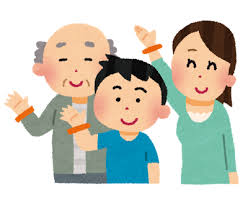 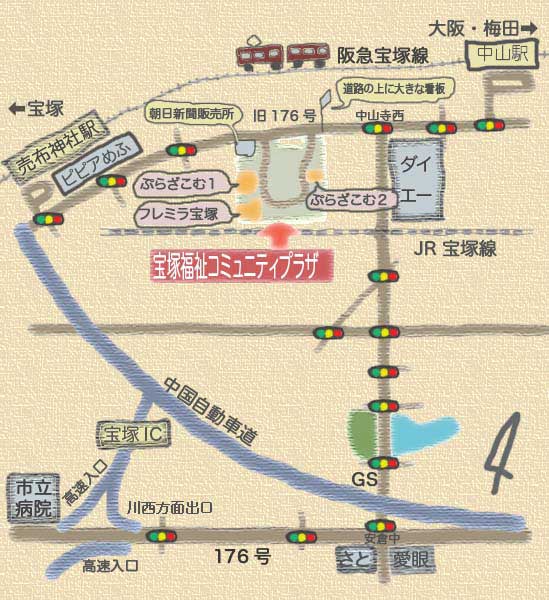 ●場　所　ぷらざこむ１　１階活動スペース２●募集人員　先着３０名（定員になり次第〆切ります）●対象者　　どなたでも（認知症に関心のある方）●参加費　　300円●問合せ･申込み　御殿山地域包括支援センター　☎ 0797-83-1336　			ＦＡＸ（裏面に番号あり）か電話でお申込み下さい。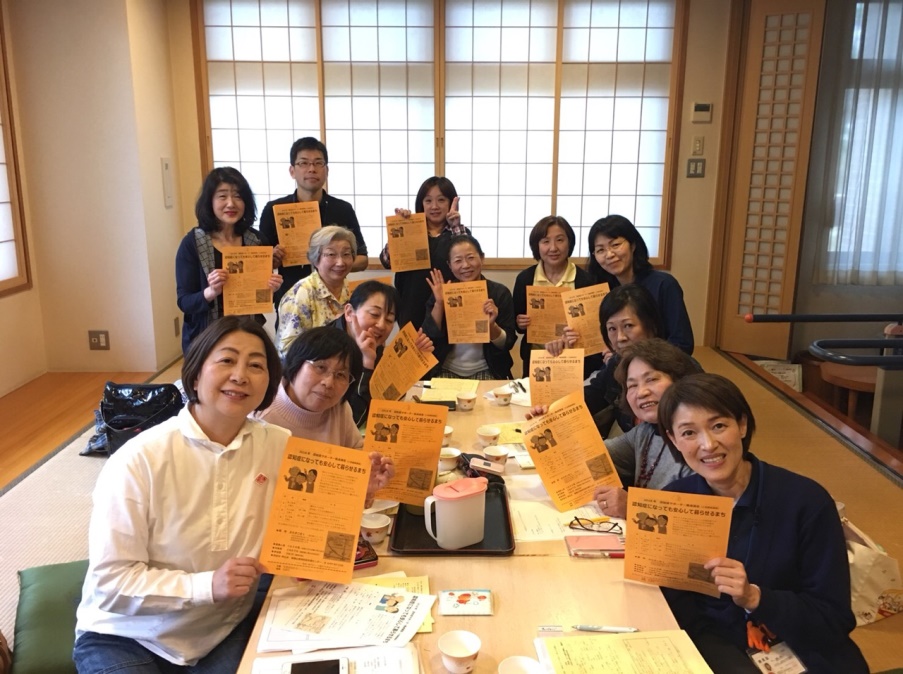 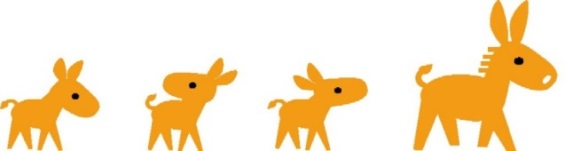 ＊＊＊＊＊＊＊＊＊＊＊＊＊＊＊＊＊＊＊＊＊＊＊＊＊＊＊＊＊＊＊＊＊＊＊＊＊＊＊　　認知症サポーター養成講座（3回連続講座）申し込み用紙　　 送信先　ＦＡＸ 0797-83-1337回日時間内　容１７/10（火）10:00～12:00劇をみてわかる認知症ってどんな病気なの？２７/24（火）10:00～12:00認知症はアルツハイマーだけではありません。正しく知ることは安心に近づきます。３８/７（火）10:00～12:00「こんな時どうすればいい？」を考えます。参加型のクロスロードゲームで学びあいます。ふりがなお名前ご住所お電話番号メールアドレス所属団体活動内容などこの講座をどこで知りましたか？○をしてください・ちらし（設置場所：　　　　　　　　　　　）　・ホームページ　・社協たからづか　　　　・市掲示板　　　・コミュニティブログ　　・その他（　　　　　　　　　　　　　　）